 1.	Check service information for the specified procedures to follow when using a scan tool to diagnose components of the electronically controlled steering system. Describe the recommended procedure.	______________________________________________________________________________	______________________________________________________________________________ 2.	What components or sensors are displayed on the scan tool that are related to the electronically controlled steering system?	______________________________________________________________________________	______________________________________________________________________________ 3.	Check service information for the specified procedures to follow when replacing components of the electronically controlled steering system.  List the replaceable components and describe the specified procedures.	Replaceable components:  ________________________________________________________	______________________________________________________________________________	Specified procedures:  ___________________________________________________________	______________________________________________________________________________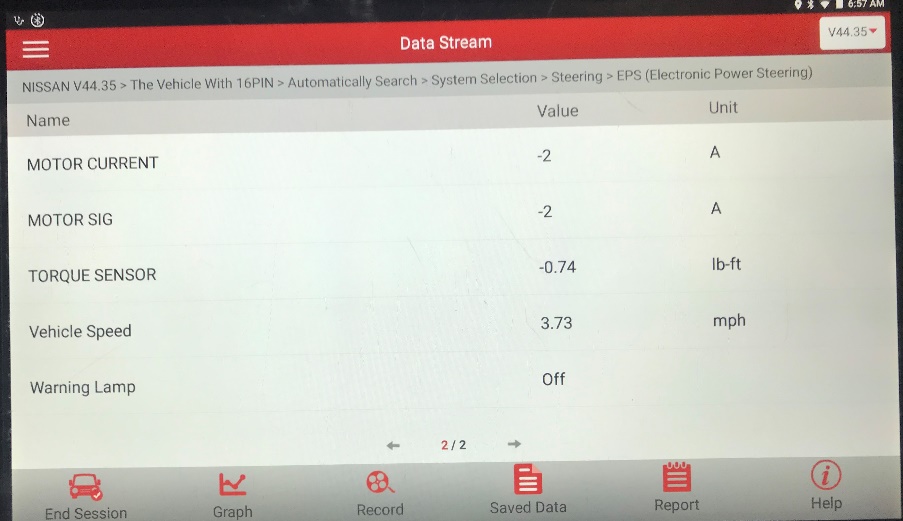 